Unit 7 Lesson 15: Escribamos horasWU Verdadero o falso: Cercano a 30 (Warm up)Student Task StatementEn cada caso, decide si la afirmación es verdadera o falsa.
Prepárate para explicar tu razonamiento.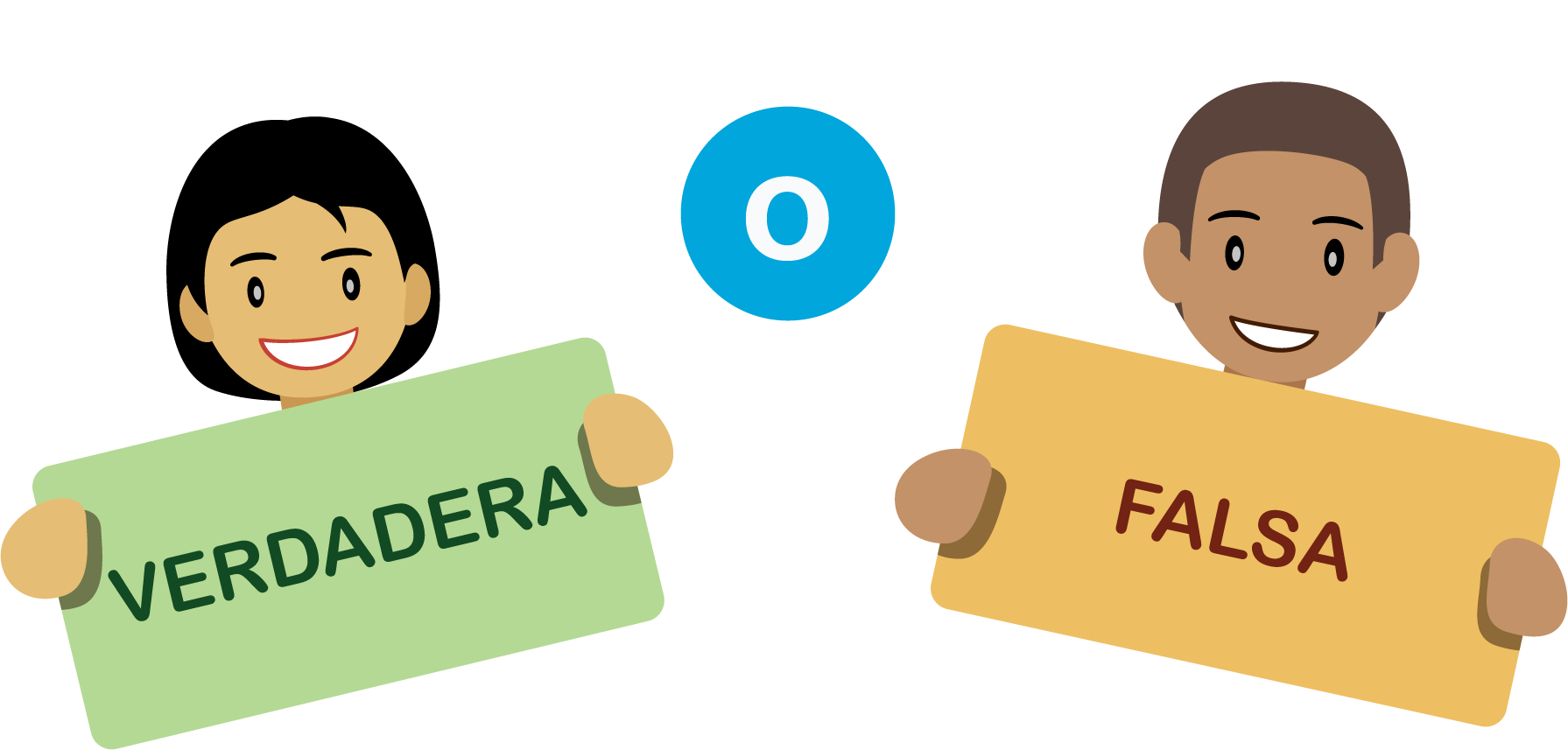 1 Contemos los minutosStudent Task StatementEmpieza en el 12.Cuenta los minutos alrededor del reloj hasta que llegues a la mitad del reloj.Marca donde te detuviste.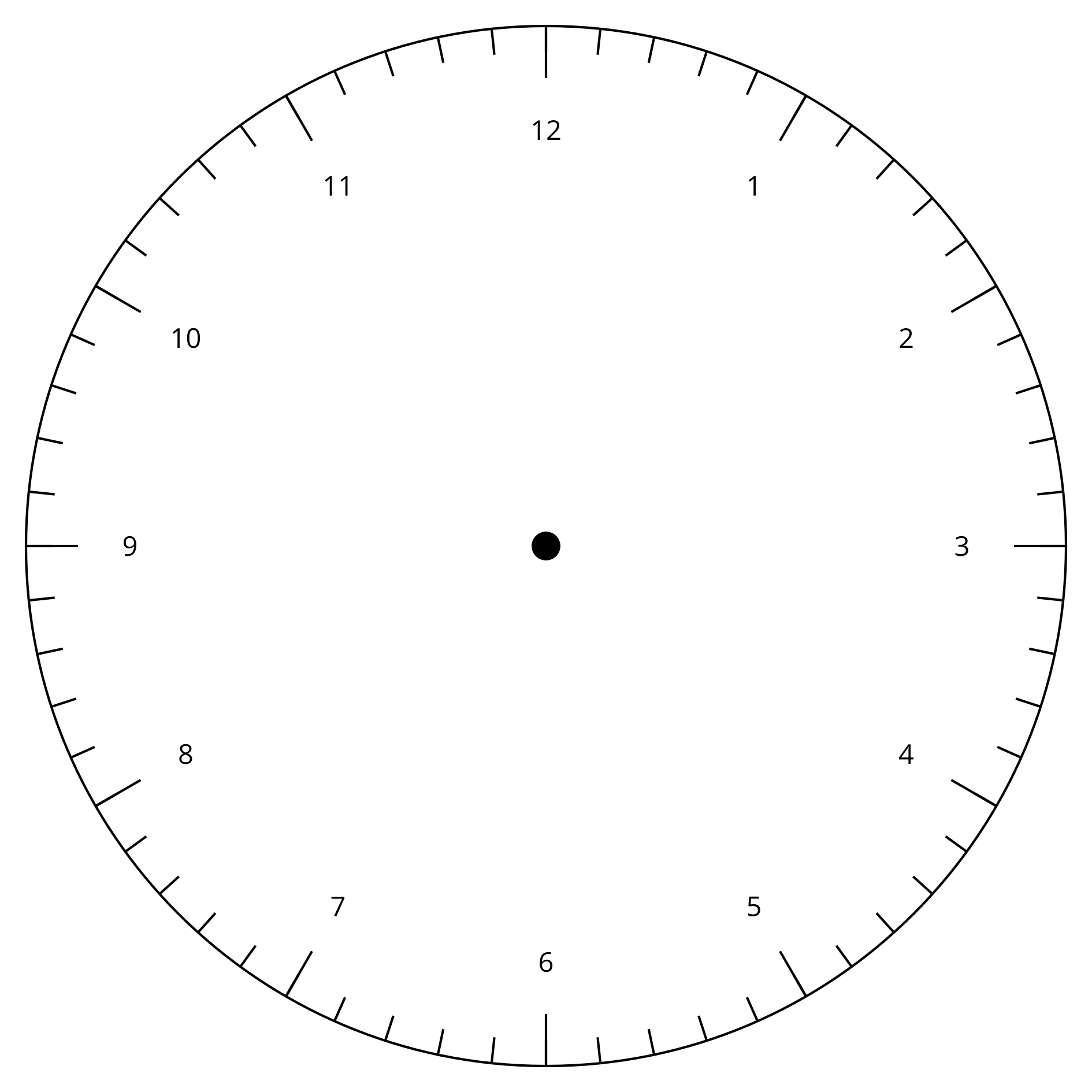 Síntesis: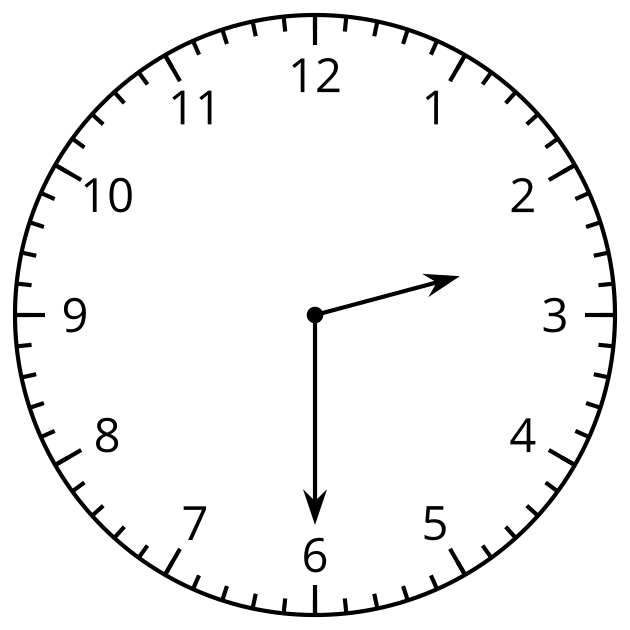 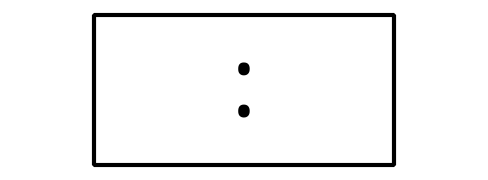 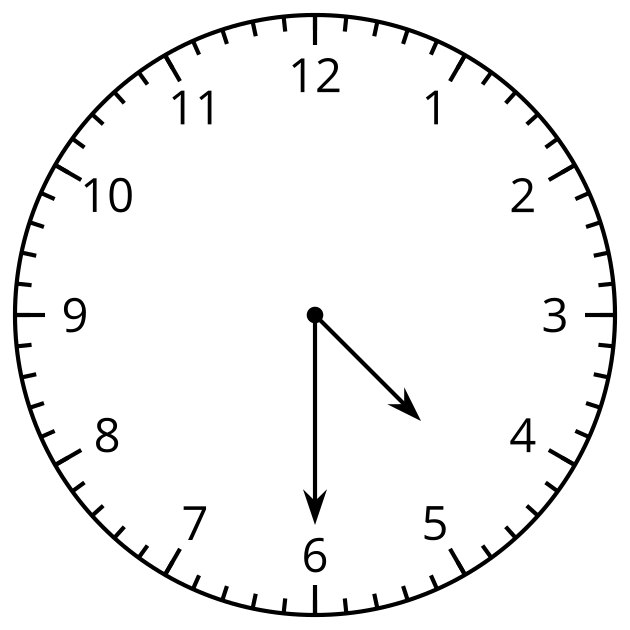 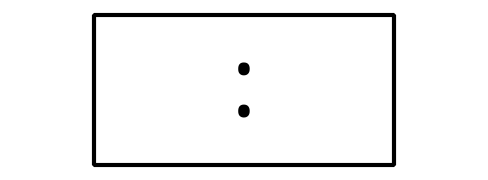 2 Todo el tiempo del mundoStudent Task StatementEscribe la hora en cada reloj.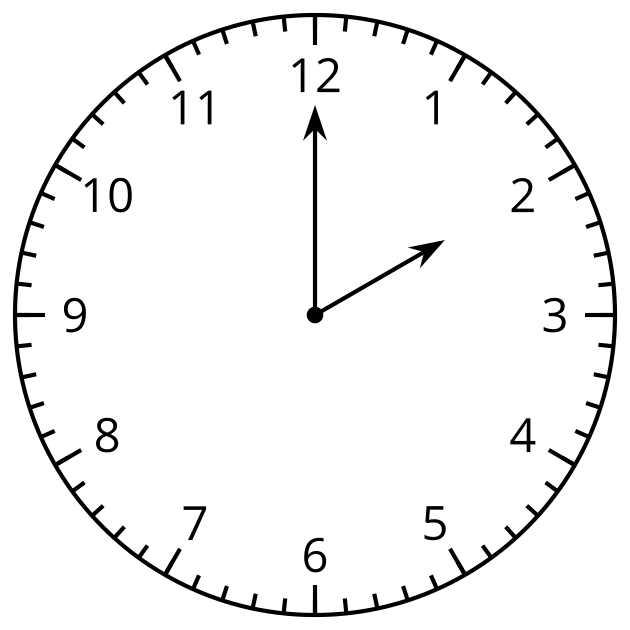 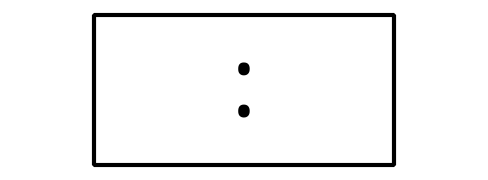 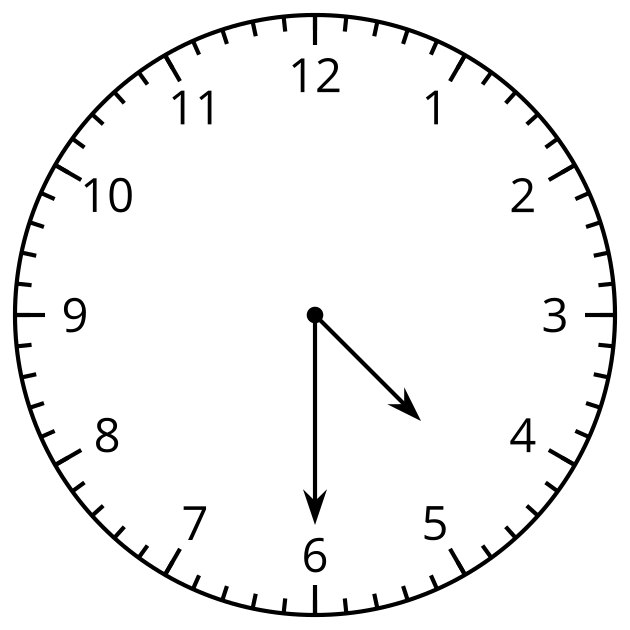 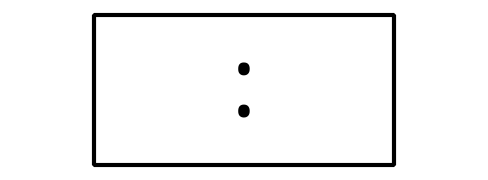 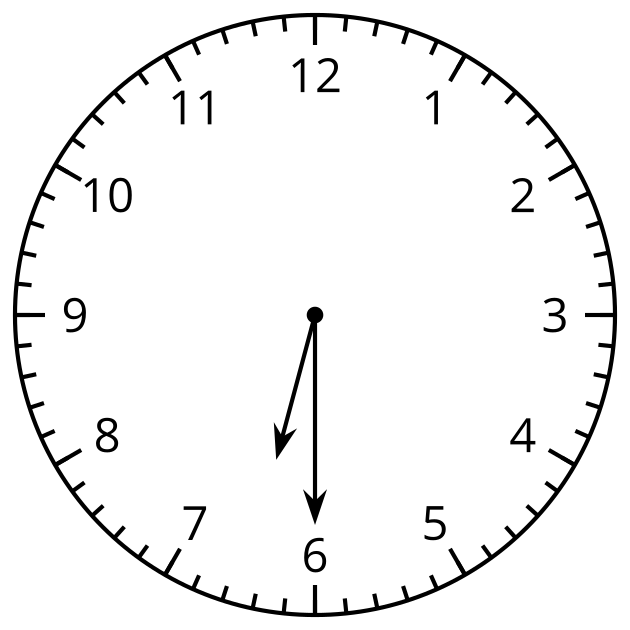 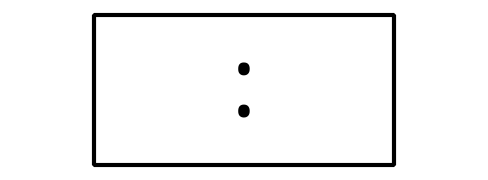 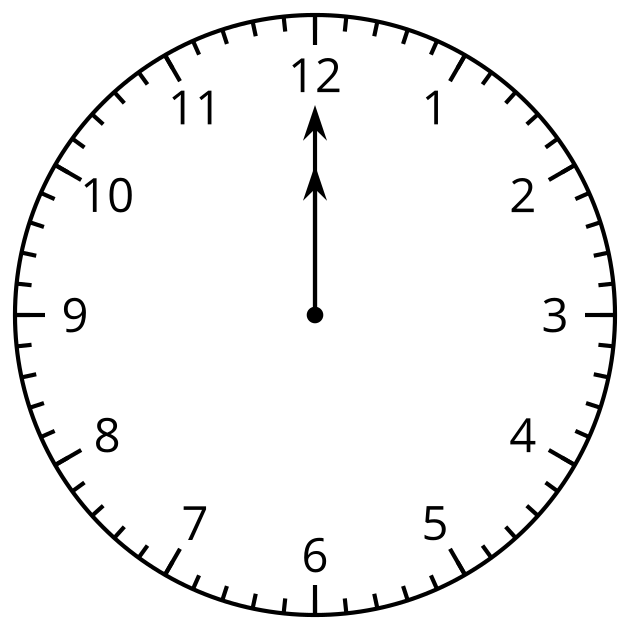 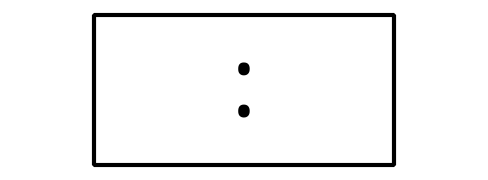 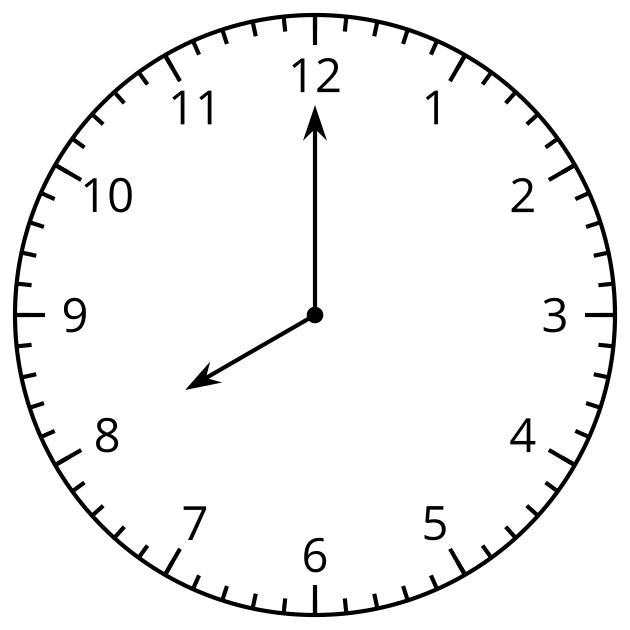 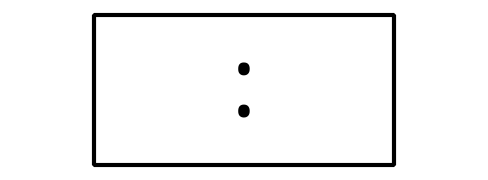 En cada reloj, dibuja la manecilla de los minutos y escribe la hora.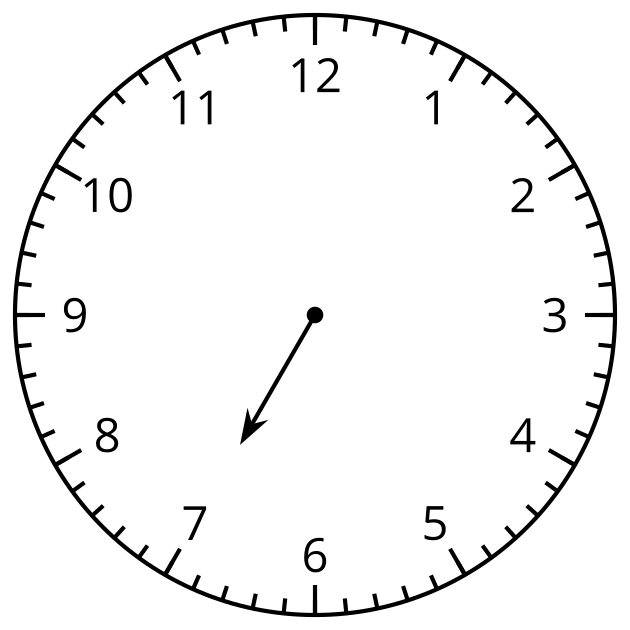 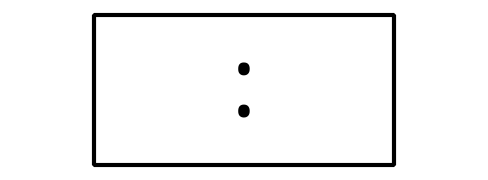 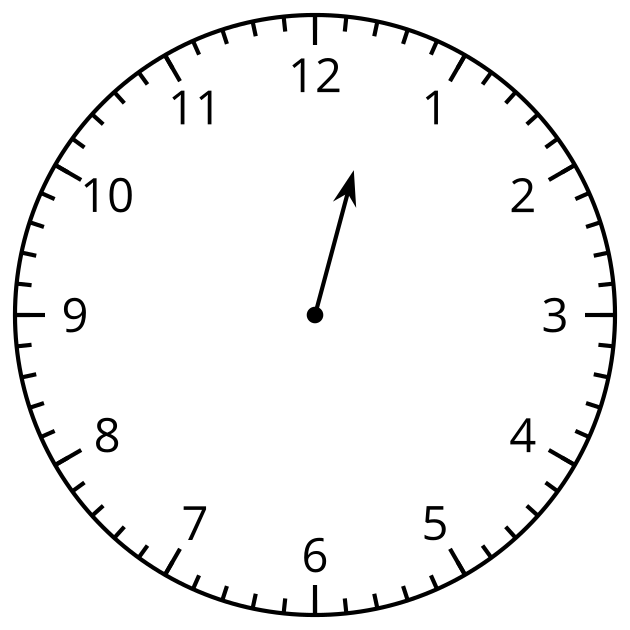 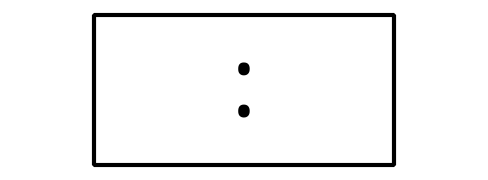 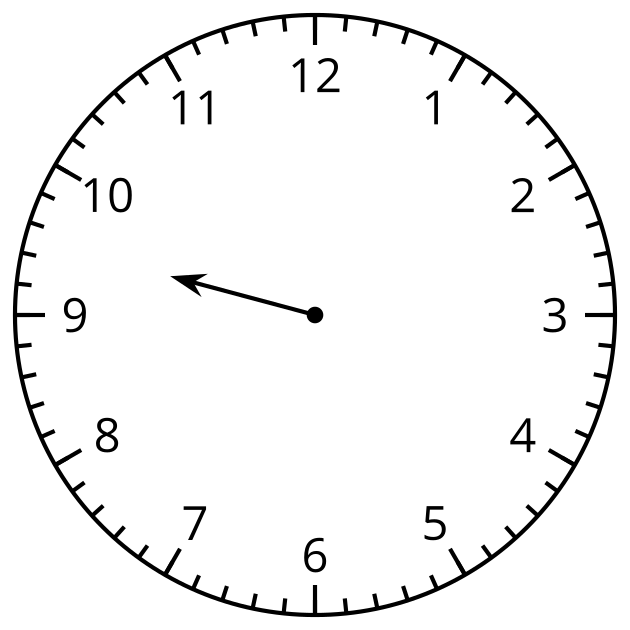 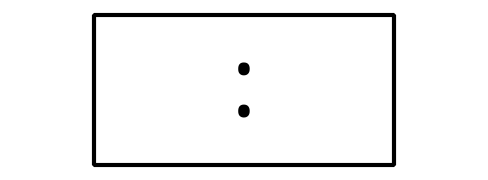 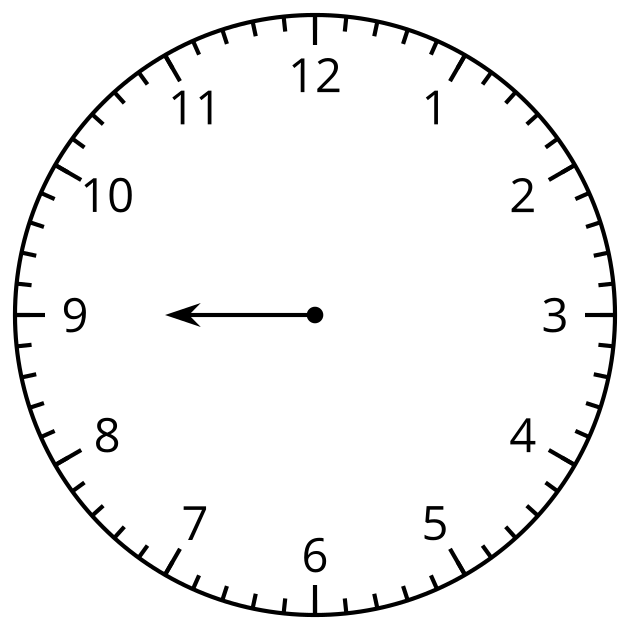 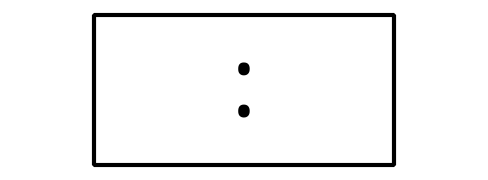 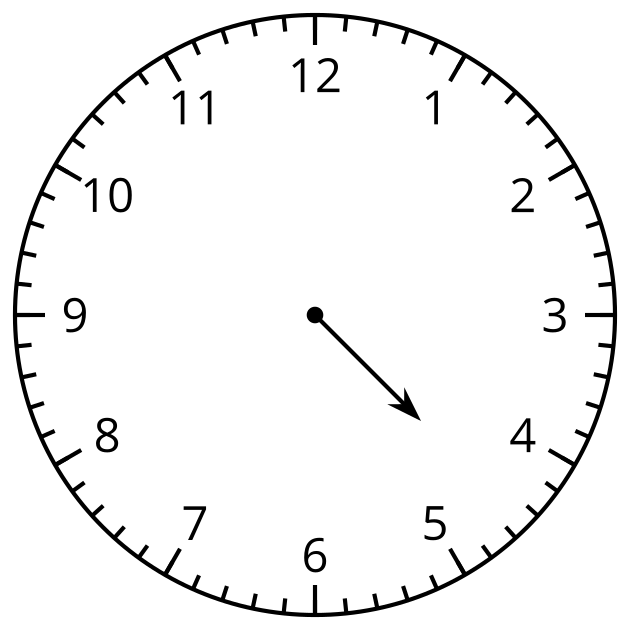 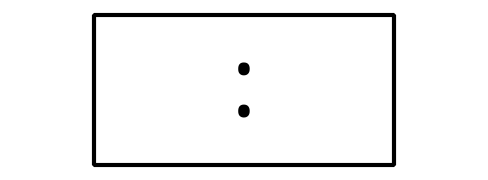 Este reloj solo tiene la manecilla de los minutos.
¿Qué hora podría ser?
Dibuja la manecilla de las horas y escribe la hora.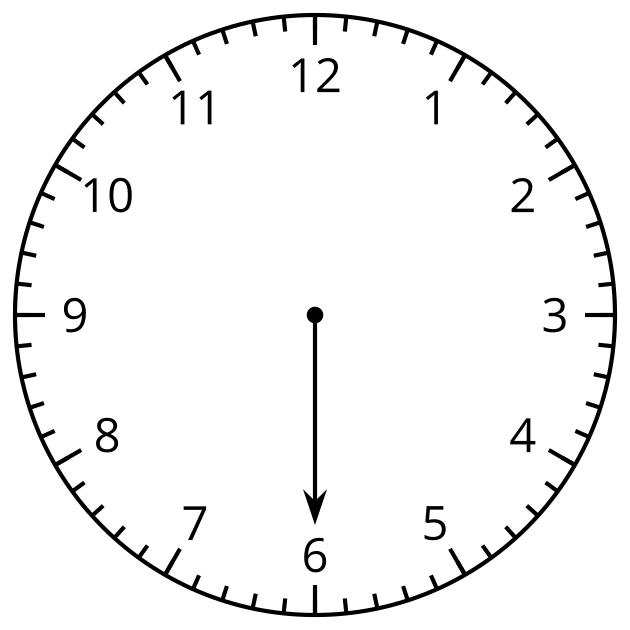 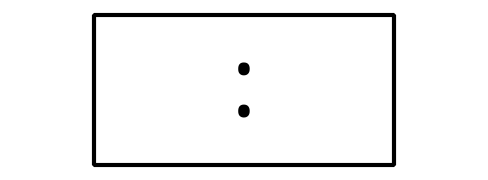 Si te queda tiempo: ¿Qué otras horas puedes mostrar en el reloj?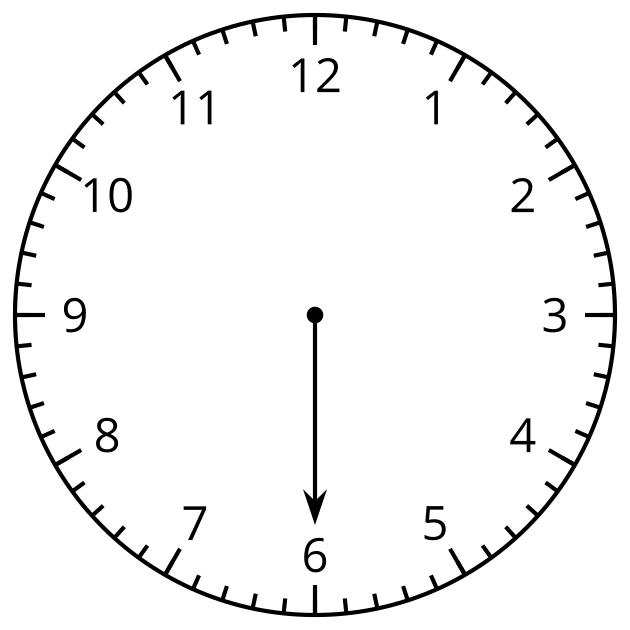 Images for Activity Synthesis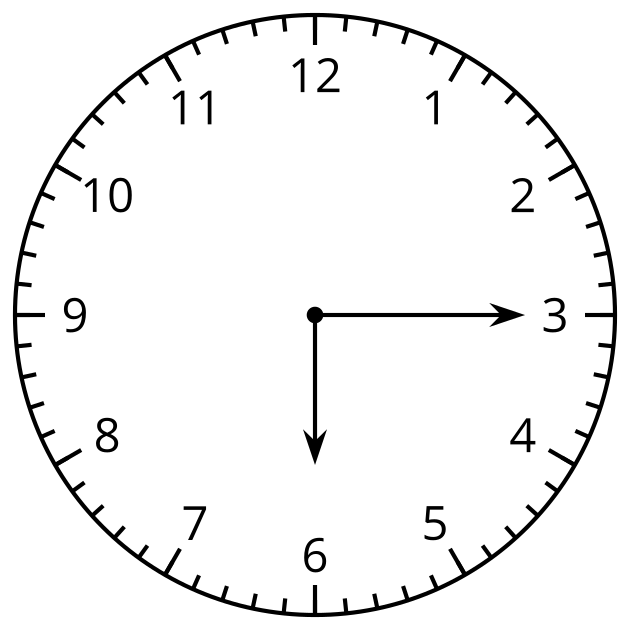 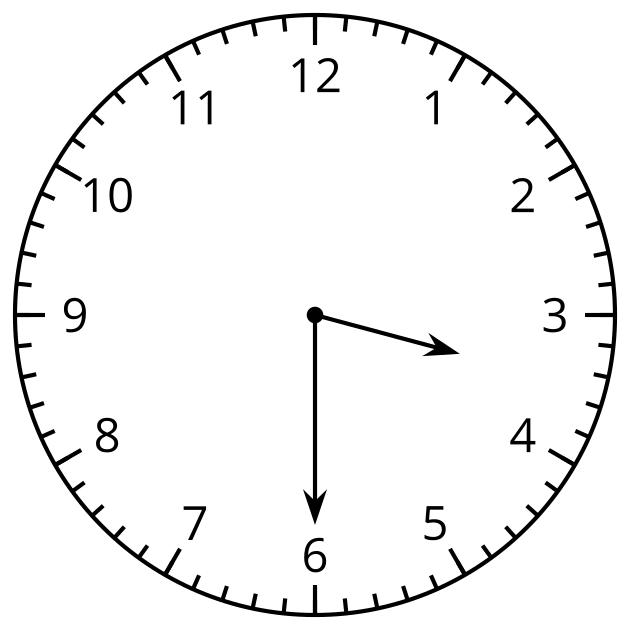 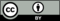 © CC BY 2021 Illustrative Mathematics®